Click in the boxes below to type your information. Use the Tab key to navigate through application. 
Save and/or print the application to submit to the ECRDC Revolving Loan Fund (RLF)Signature Page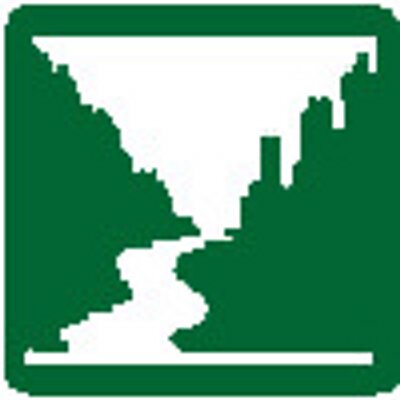 East Central Regional Development CommissionServing Chisago, Isanti, Kanabec, Mille Lacs & Pine CountiesBusiness Loan Application FormBasic InformationBasic InformationBasic InformationBasic InformationCompany NameCompany NameCompany NameCompany NamePrimary Company ContactPrimary Company ContactPrimary Company ContactPrimary Company ContactAddressAddressCityZipAddressAddressTelephoneCell PhoneEmail AddressWebsite AddressWebsite AddressFaxCompany InformationCompany InformationDate EstablishedFederal Tax IDSIC Code or NAICS CodeSIC Code or NAICS CodeBusiness Structure Sole Proprietorship      S-Corp       C-Corp     LLC           Business Structure Sole Proprietorship      S-Corp       C-Corp     LLC           List all owners (current or anticipated) holding at least 20% or more of the share equity in the companyAll owners listed above are required to fill out and sign the signature pageList all owners (current or anticipated) holding at least 20% or more of the share equity in the companyAll owners listed above are required to fill out and sign the signature pageRequested AmountFunding amount being sought from ECRDC RLF$       Purpose of FundingSources and Use of FundsProposed Financing TermsJob CreationJob CreationEmployee Benefits:	 None           Health           Dental           Life                       Retirement           Profit Sharing
 Disability        Sick           Vacation          Business ProfileBusiness Description:Provide details about your experience and background:Briefly describe your business opportunities to quality and innovation: How are your products/services unique from your competitors:Economic Benefit to East Central Minnesota:Government MonitoringThe following information is requested by the Federal Government for certain types of loans in order to monitor the Lender’s compliance with equal credit opportunity, and Title VI of the Civil Rights Act of 1964.  You are not required to furnish this information, but are encouraged to do so. The law provides that a Lender may neither discriminate on the basis of this information, nor on whether you choose to furnish it.  However, if you choose not to furnish it, under Federal regulations this Lender is required to note race and sex on the basis of visual observation or surname. If you do not wish to furnish the information, please check the box below.Legal ConcernsLegal ConcernsLitigationAre you or your business currently involved or have any history of being involved in litigation?  If yes, please provide details on a separate page      Yes           NoInformation Release AuthorizationI certify that all statements made in this application are an accurate representation of my financial condition on this date and are made for the purpose of obtaining the funding indicated. Verification and re-verification of any information contained in this application may be made at any time by the East Central Regional Development Commission, its agents, successors and assigns, either directly or through a credit reporting agency or another source named in this application at any time while checking the credit worthiness of this authorized signer.The East Central Regional Development Commission, it's agents, successors and assigns will rely on the information contained in this application and I/we have a continuing obligation to amend and or supplement the information provided in this application if any of the material facts which I/we have represented herein should change prior to advancement of funds by The Foundation or at any time thereafter if requested.Application SubmittalPlease return the completed application form along with attachments to:East Central Regional Development CommissionRevolving Loan Fund100 Park Street SouthMora, MN 55051If you have any questions regarding the completion of this application contact the Revolving Loan Fund Director at (320) 679-4065 #29.The East Central Regional Development Commission is an equal opportunity lender(Please feel free to reproduce this information)ATTACHMENT - Personal Financial StatementPersonal Financial Statements are required by all owners holding at least 20% or more of the share equity in the Company. You may submit in your own format, or use the one below:Applicant's Full Name    (Printed)	    _____________________________________________	____________________________Applicant's Full Name    (Signature)	DateBusiness Plan and AttachmentsThese narrative and financial documents should be submitted with the application.  Make sure to include all of the information that is applicable to the project.History and description of BusinessDescribe the past operation of the business and/or the events leading to its creation. Include information on the product lines on services, industry, management and key employees, and the operation’s growth and affiliates.Market Analysis and StrategyDescription of current buyers and target markets (provide verification of purchase orders, contracts, etc., that relate to reason for the loan request).Competition (who are the local, national, and international competitors?)Sales PromotionAdvertisingPricing, distribution and promotionManufacturing process and materialsFactor and Demand ConditionsWhat specialized factors, such as labor or infrastructure, affect your success?What are the advantages and disadvantages that drive innovation?Specifically, who are your customers?Who are your primary suppliers and where are they located?What utility company will provide service to your company?ProductsDescription of product lineProprietary position of patents, copyrights, legal and technical considerationsComparison to the competitionFinancial Statements	Provide balance sheets and income statements for the past three fiscal yearsFinancial ProjectionsProvide two years of proforma balance sheets, income statements and cash flows stated on a monthly and annual basis.Itemized Schedule of Business DebtA detailed list of all business debt to include terms and conditions of all debtStatement of CollateralA detailed list of all collateral offered, its value based on what (appraisal, cost, owner estimate), security position by funding sources and serial numbers of each item.Business Plan ContinuedResumes and Personal Financial StatementsInclude resumes of all principals as well as current, dated, and signed personal financial statements on all principals owning 20 percent or more of the business.Other Attachments (please submit copies with business plan)Copy of most recent Business income tax statementCopy of most recent Personal income tax statementEvidence of payment of last quarter’s payroll taxEvidence of Worker’s Compensation insurance coverageVerification of no outstanding judgments, tax liens, and real estate tax owed by the business or the ownersPartnership/Corporate documents (Certificate of Authorization, By-Laws)